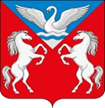 РОССИЙСКАЯ ФЕДЕРАЦИЯЛЕБЯЖЕНСКАЯ СЕЛЬСКАЯ АДМИНИСТРАЦИЯ
КРАСНОТУРАНСКОГО РАЙОНА КРАСНОЯРСКОГО КРАЯПОСТАНОВЛЕНИЕ05.05.2016                               с Лебяжье                                  № 16-пОб утверждении проекта рекультивации В соответствии со ст. 78 Земельного кодекса РФ, рассмотрев заявление ПАО «МТС» об утверждении проекта рекультивации и представленный проект рекультивации земельного участка, руководствуясь основными Положениями о рекультивации земель, снятии, сохранении и рациональном использовании природоохранного слоя почвы, утвержденным Приказом Министерства охраны окружающей среды и природных ресурсов Российской Федерации и Комитетом Российской Федерации по земельным ресурсам и землеустройству от 22.12.1995 №525/67, ст. 15 и 18 Уставом Лебяженского сельсовета Краснотуранского района Красноярского края, ПОСТАНОВЛЯЮ:Утвердить проект рекультивации части сельскохозяйственных угодий, нарушенных при строительстве наружных сетей электроснабжения  в Краснотуранском районе Красноярского края, Лебяженский сельсовет, 1,8 км к юго-востоку от с. Лебяжье  из земель –земли сельскохозяйственного назначения с кадастровым номером 24:22:1003002:204. Общей площадью  на период строительства 455кв.м. нарушенной при строительстве контейнера сотовой связи, из них площадь рекультивируемых земель 380 кв. м., а так же площадь земельного участка для строительства контейнера сотовой связи 75 кв.м. Местоположение: Россия, Красноярский край, Краснотуранский район, Лебяженский сельсовет, участок № 924,  разработанный ООО «КрасЗемКом».Постановление вступает в силу со дня подписания.Глава администрации сельсовета 				М.А. Назирова